فرم تقاضای امتحان معرفی به استاد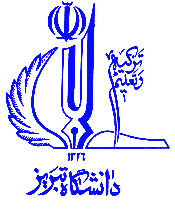 (لطفا تایپ شود)تاریخ تنظیم فرم: 99.01.13مدیر محترم امور آموزشی دانشکده مهندسی مکانیک با سلام احتراماً اینجانب  دانشجوی دوره کارشناسی رشته  به شماره دانشجوئی  با اطلاع از مقررات آموزشی در مورد امتحان معرفی به استاد، متقاضی گذراندن درس/ دروس زیر به صورت معرفی به استاد میباشم:  قبلاً این درس را حذف کردهام    در این درس نمره مردودی دارم    قبلاً این درس را حذف کردهام    در این درس نمره مردودی دارم                                                                                                  امضای دانشجو:                                                                                           	               تاریخ:                 	مدیر محترم گروه آموزشی  با سلاماحتراماً، نظر به درخواست دانشجو مبنی بر گذراندن درس/ دروس فوق به صورت معرفی به استاد، مستدعی است نظرآن گروه محترم را با توجه به جدول کنترل دروس و کارنامه پیوستی اعلام فرمائید.                                                                					رئیس اداره امورآموزشی 									دانشکده مهندسی مکانیک مدیر محترم امور آموزشی دانشکده مهندسی مکانیک با سلام احتراماً، با توجه به واحدهای گذرانده شده توسط دانشجو، نامبرده با گذراندن درس/ دروس ذیل:  میتواند فارغ التحصیل شود   نمیتواند فارغ التحصیل شود  .                                                                                          مهر و امضای مدیر گروه  									تاریخ: توضیح: خواهشمند است در صورت عدم موافقت، علت آن را بیان فرمائید.